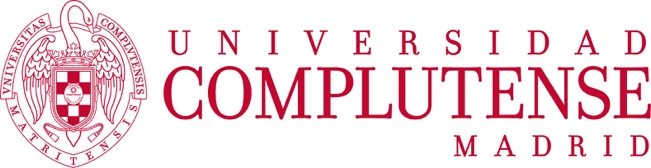 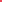 Programa interuniversitario de doctorado en Historia Contemporánea(Universidad Complutense de Madrid)(Este impreso deberá subirse a la aplicación correspondiente en el bloque “Otros documentos”)Datos personalesNombre y apellidos:Fecha y localidad de nacimiento:Nacionalidad:Dirección actual: Datos académicosTitulación por la que accede al programa de doctorado:Universidad y fecha de obtención de dicha titulación:Líneas de investigación en las que se adscribe su propuesta de investigación:Razones del solicitante para elegir este programa de doctorado (explicando sus objetivos académicos y profesionales)Propuesta de investigación doctoral (máximo 800 palabras)Título provisional:Hipótesis de partida y objetivos de la investigación:Marco teórico y metodológico:Propuesta motivada de director de tesis (indíquese si se dispone del aval del mismo)